 Título del proyecto y  nombre del grupo    :         Objetivo: Hacer que la gente tome conciencia de los peligros de los productos de plástico y la imprevisibilidad del futuro de sus hijos, si no se controla, es cómo está el plástico en todas partes.Descripción de proyecto:Primero es un concurso  en la playa,  principalmente sobre la interacción entre padres e hijos, se ayudan entre ellos, para comprender los peligros del plástico a través de la comprensión, los juegos y las prácticas. Se Dividido en                                                                                                                                                               ①: Preséntese a las personas una breve introducción, lo que tenemos que hacer hoy. Y muéstreles fotos de animales atrapados en el mar, hágales saber que tirar el plástico al mar es peligroso.②Calienta y comienza a jugar juegos, por ejemplo: Las manos atadas con una larga cuerda y  recoger basura en la playa para ver quién era mucho más coger más en veinte minutos; en un área fija de la playa recoger macro plástico y micro plástico Luego registre los datos y pensar con los demás del grupo dónde vino el plástico, etc.  de juegos de familias. ③Después de que el juego termine, quiero empezar a contarle ellos una historia                       “Un viaje al mar después de seis años”Se trata de la Sirenita que regresa a casa con su hijo de cinco años, pero cuando llegaron al mar, descubrieron que había arena de plástico en todo el mar, y el hermoso océano había sido completamente diferente. Luego continuaron moviéndose en dirección a la casa, y se encontraron con el pez atrapado en plástico en la mitad y caminaron hacia él, descubrimiento es el amigo de la infancia de la sirena. Después de regresar a la tierra, comenzaron a observar cuidadosamente y descubrieron que el hábito de ensuciar a la gente para hacer que el océano se ensuciara tanto, comenzó a reducir el uso de productos plásticos desechables, y se esforzó por cambiar el statu quo y mejorar el futuro. (No es la historia completa, es  un resumen.) Cuando los niños escuchan la historia, pueden preguntar sus opiniones y sentimientos, y luego todos discuten cómo proteger nuestro futuro común.④ Ultimo paso, cavamos la concurso, y declarando quién ganó y luego aplaudiendo. Los premios son tres botellas de hierro, que están destinadas a permitirles comprar menos frascos de agua, pero reciben agua de la casa (en botella grande).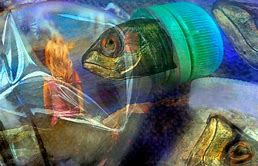 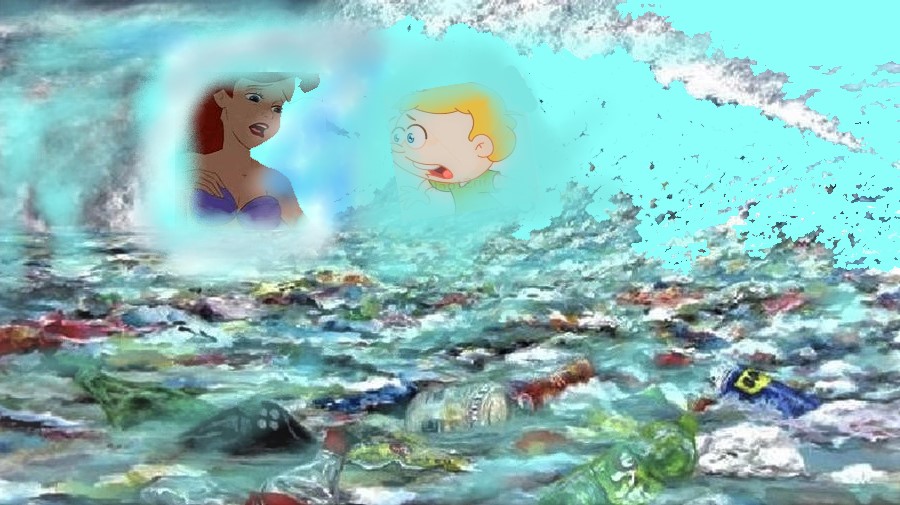 